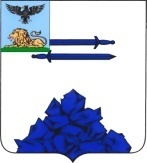 УПРАВЛЕНИЕ  ОБРАЗОВАНИЯ  АДМИНИСТРАЦИИЯКОВЛЕВСКОГО ГОРОДСКОГО ОКРУГАП Р И К А З«22» января  2020 года				                    		   № 44  О проведении муниципальнойвыставки-конкурса фотографий «Ускользающий мир»В соответствии с приказом департамента образования Белгородской области от 15 января 2020 года № 27 «О проведении областной выставки-конкурса фотографий «Ускользающий мир», в целях активизации деятельности детских объединений образовательных организаций по пропаганде экологических знаний через фототворчество, формирования чувства любви к природе родной Белгородчины п р и к а з ы в а ю:1. Провести с 6 по 12 марта  2020 года муниципальную выставку-конкурс фотографий «Ускользающий мир» (далее - фотовыставка).2.  Утвердить Положение, состав жюри, смету расходов на проведение Конкурса (Приложение №1, №2).3. Назначить ответственным за реализацию фотовыставки муниципальное бюджетное учреждение дополнительного образования «Станция юных натуралистов Яковлевского городского округа»  (далее – МБУ ДО СЮН) (Стародубцева А.Н.).4.  Руководителям образовательных учреждений:4.1. Организовать проведение школьного этапа  фотовыставки.4.2. Направить в срок до 5 марта 2020 г. в муниципальное бюджетное учреждение дополнительного образования «Станция юных натуралистов» анкеты-заявки, согласие на обработку персональных данных, конкурсные работы, по номинациям Конкурса на электронный адрес (rsun31@mail.ru).5. Контроль за исполнением настоящего приказа  возложить на начальника отдела воспитания и дополнительного образования управления  образования Пашетных Е.П.              Начальник управления образования                                                        Т.А. Золотарева                                                                                                             Приложение № 1  к приказу управления образования администрации Яковлевского городского округа								         от 22 января 2020 г. № 44ПОЛОЖЕНИЕо муниципальной выставке-конкурсе фотографий «Ускользающий мир»1. Общие положенияМуниципальная выставка-конкурс фотографий «Ускользающий мир» (далее - конкурс) проводится в целях пропаганды экологических знаний через фототворчество, формирования чувства патриотизма, любви к природе родной Белгородчины.Задачи:- активизация деятельности детских объединений образовательных организаций по пропаганде экологических знаний;- изучение природного наследия родного края через фототворчество;- популяризация использования фотоматериалов в экологическом просвещении обучающихся по проблеме сохранения окружающей среды;Учредителем конкурса является управление образования администрации Яковлевского городского округа.Организацию и проведение конкурса осуществляет муниципальное бюджетное учреждение дополнительного образования «Станция юных натуралистов Яковлевского городского округа» (далее – МБУ ДО «СЮН»).2. Участники конкурсаВ конкурсе могут принимать участие обучающиеся в возрасте от 7 до 17 лет, а также педагогические работники образовательных организаций области.3. Сроки и порядок проведения конкурсаКонкурс проводится в два этапа:этап - муниципальный: 06-12 марта 2020 г.этап - областной: с 16 марта по 01 апреля 2020 г.Номинации конкурсаДля обучающихся:- «Остановись, мгновенье! Ты прекрасно!» (фотоработы отражают прекрасные мгновенья, которые пережили авторы, находясь в окружении природы в любое время года);- «Твой уникальный лик, Природа!» (на этих фотографиях изображены уникальные заповедные уголки Белгородской области с редкими представителями флоры и фауны);- «Вода как зеркало Земли» (фотографии с изображением разнообразных водоёмов области, удивляющих своей красотой, притягивающих своим величием и загадочностью);- «Экология - моя идеология» (фотоработы отражают экологические проблемы малой родины, нарушающие экологическое равновесие и оказывающие губительное влияние на здоровье);- «Лес - многоэтажный дом» (фотографии, отражающие наблюдения за лесной жизнью).Для педагогических работников:- «Авторская фотография педагога» (объектом съёмки могут быть любые природные сюжеты).Организатору школьного конкурса: в срок до 05 марта необходимо прислать архив по адресу rsun31@mail.ru, в котором размещены конкурсные фотографии и сопроводительная документация.В формате pdf разместить на облачном сервере:- анкеты-заявки  (в формате  doc) (приложение № 1) участников муниципального этапа конкурса;- согласия на обработку персональных данных обучающихся и педагогических работников (в формате pdf) (для участников до 14 лет - от родителей (законных представителей) (приложение № 2), для участников от 14 до 17 лет - от родителей (законных представителей), а также от самого участника (приложения № 2 №3), для педагогов - участников - от участника (приложение № 3).В формате *.JPEG: конкурсные фотографии победителей школьного  этапа конкурса.Основные требования к фотографиям:- цветовая схема RGB;- разрешение 72-300dpi;- размер не ниже 1500 рх (по меньшей стороне), но не более 8000 рх (по большей стороне);- горизонтальное положение.Ответственность за соблюдение авторских прав на работу, участвующей в конкурсе, несет его участник. Предоставляя свои работы на конкурс, авторы автоматически дают право Оргкомитету на некоммерческое использование для размещения в виртуальной фотогалерее, в печатных изданиях, на выставочных стендах, в публичных показах конкурсных материалов с указанием имен и фамилий авторов. Критерии оценки конкурсных работКонкурсные работы оцениваются по следующим критериям:- соответствие конкурсной работы названию;- соответствие основным требованиям к фотоматериалам;- соответствие проблеме сохранения окружающей среды;- актуальность и глубина раскрытия темы;- выразительность, оригинальность и художественность авторскогорешения.Руководство конкурсомОбщее руководство по подготовке и проведению конкурса осуществляет Оргкомитет.Оргкомитет организует работу по вопросам:- регистрации конкурсных работ победителей школьного этапа конкурса;- размещения фотографий победителей и призеров муниципального этапа конкурса в виртуальной галерее на сайте  МБУ ДО СЮН;- информирования об итогах конкурса на сайте МБУ ДО СЮНОргкомитет имеет право: тиражирования и демонстрации фотографий в рамках освещения конкурса, но с указанием авторства, а также некоммерческого использования конкурсных работ после завершения конкурса.Подведение итогов конкурсаИтоги конкурса подводятся по номинациям.Победителями и призёрами конкурса становятся участники, набравшие не менее 75% от максимального количества баллов.Победители и призёры конкурса, занявшие 1-е, 2-е и 3-е места по каждой номинации, награждаются грамотами управления образования.Оргкомитет оставляет за собой право дополнительно поощрять участников, отличившихся в конкурсе.Фотоработы победителей конкурса направляются на областной этап.Приложение № 1 к ПоложениюАнкета-заявкаучастника областной выставки-конкурса фотографий «Ускользающий мир», 2020 г.Ф.И.О., должность заполнявшего анкетуПодпись	 , телефонДата заполнения «	»	2020 г.Приложение №2 к ПоложениюСОГЛАСИЕ РОДИТЕЛЕЙ НА ОБРАБОТКУ ПЕРСОНАЛЬНЫХ ДАННЫХЯ,_____________________________________________________	(фамилия, имя, отчество полностью)проживающий (ая) по адресу _______________________________________________________________________________________________________________	настоящим даю своё согласие государственному бюджетному учреждению дополнительного образования «Белгородский областной детский эколого-биологический центр» (далее - оператор) на обработку оператором (включая получение от меня и/или от любых третьих лиц с учётом требований действующего законодательства Российской Федерации) персональных данных моего ребенка___________________________________________________________                                           (фамилия, имя, отчество полностью)проживающего (ей) по адресу __________________________________________________________________________________________________________________	и подтверждаю, что, давая такое согласие, я действую в соответствии со своей волей и в интересах ребенка.Согласие даётся мною для обеспечения его участия в областной выставке-конкурсе фотографий «Ускользающий мир». Мое согласие распространяется на следующую информацию: фамилия, имя, отчество, год, месяц, дата рождения, адрес проживания, место обучения и любая иная информация, относящаяся к личности моего ребенка, доступная либо известная в любой конкретный момент времени оператору (далее - персональные данные), предусмотренная Федеральным законом от 27 июля 2006 г. № 152-ФЗ «О персональных данных».Настоящее согласие предоставляется на осуществление любых действий в отношении персональных данных моего ребенка, которые необходимы или желаемы для достижения указанных выше целей, включая - без ограничения - сбор, систематизацию, накопление, хранение, уточнение (обновление, изменение), использование, распространение (в том числе передача) персональных данных, а также осуществление любых иных действий с его персональными данными с учётом требований действующего законодательства Российской Федерации.Обработка персональных данных осуществляется оператором с применением следующих основных способов (но не ограничиваясь ими): хранение, запись на электронные носители и их хранение, составление перечней.Настоящим я признаю и подтверждаю, что в случае необходимости предоставления персональных данных моего ребенка для достижения указанных выше целей третьим лицам (в том числе, но не ограничиваясь, Минобрнауки России и т. д.), а равно как при привлечении третьих лиц к оказанию услуг в интересах моего ребенка, оператор вправе в необходимом объёме раскрывать для совершения вышеуказанных действий информацию о моем ребенке (включая его персональные данные) таким третьим лицам, а также предоставлять таким лицам соответствующие документы, содержащие такую информацию (Ф.И.О., дата рождения, класс, место учебы, название конкурсной работы).Подпись ______________________/_____________          «       » _________2020 г.Приложение №3 к ПоложениюСОГЛАСИЕ УЧАСТНИКА НА ОБРАБОТКУ ПЕРСОНАЛЬНЫХ ДАННЫХЯ, ______________________________________________________________(фамилия, имя, отчество полностью)проживающий (ая) по адресу ___________________________________________________________________________________________________________________	настоящим даю своё согласие государственному бюджетному учреждению дополнительного образования «Белгородский областной детский эколого-биологический центр» (далее - оператор) на обработку оператором (включая получение от меня и/или от любых третьих лиц с учётом требований действующего законодательства Российской Федерации) моих персональных данных.Подтверждаю, что, давая такое согласие, я действую по своей воле.Согласие даётся мною для обеспечения участия в областной выставке-конкурсе фотографий «Ускользающий мир». Мое согласие распространяется на следующую информацию: фамилия, имя, отчество, год, месяц, дата рождения, адрес проживания, место работы, должность и любая иная информация, относящаяся ко мне как к руководителю конкурсной работы, доступная либо известная в любой конкретный момент времени оператору (далее - персональные данные), предусмотренная Федеральным законом от 27 июля 2006 г. № 152-ФЗ «О персональных данных».Настоящее согласие предоставляется на осуществление любых действий в отношении персональных моих данных, которые необходимы или желаемы для достижения указанных выше целей, включая, без ограничения, сбор, систематизацию, накопление, хранение, уточнение (обновление, изменение), использование, распространение (в том числе передача) персональных данных, а также осуществление любых иных действий с моими персональными данными с учётом требований действующего законодательства Российской Федерации.Обработка персональных данных осуществляется оператором с применением следующих основных способов (но, не ограничиваясь ими): хранение, запись на электронные носители и их хранение, составление перечней.Настоящим я признаю и подтверждаю, что в случае необходимости предоставления персональных моих данных для достижения указанных выше целей третьим лицам (в том числе, но, не ограничиваясь, Минобрнауки России и т. д.), а равно как при привлечении третьих лиц к оказанию услуг в интересах участия в конкурсе, оператор вправе в необходимом объёме раскрывать для совершения вышеуказанных действий информацию обо мне (включая мои персональные данные) таким третьим лицам, а также предоставлять таким лицам соответствующие документы, содержащие такую информацию (Ф.И.О., дата рождения, место работы, должность, телефоны и электронная почта, название конкурсной работы).Подпись ______________________/____________ «      »_____________2020г.Приложение №2  к приказу управления образования администрации Яковлевского городского округа								         от 22 января 2020 г. № 44Состав оргкомитета конкурса с правами жюримуниципальной выставки-конкурса фотографий «Ускользающий мир»№Муници пальный район или городской округФамилия,имя участника (полностью)класс (для ОУ), объединение (для УДО), должность (для педагога)Наименование образовательной организации (но Уставу), на базе которой выполнена работа, Фамилия, имя, отчество руководителя автора работы (полностью), должность, место работыНазвание работыНоминация« »Номинация« »Номинация« »Номинация« »Номинация« »Номинация« »Номинация« »Пашетных Е.П.-начальник отдела воспитания и дополнительного образования управления  образования, председательКоломыцева Л.Н.-методист станции юных натуралистов, секретарь оргкомитетаПересыпкина Е.Х.-программист МЦОКОСтародубцева А.Н.-директор станции юных натуралистовГусельникова А.В.-педагог дополнительного образования станции юных натуралистовЛатоха Л.В.-педагог дополнительного образования станции юных натуралистовПодвигина Г.Е.-социальный педагог МБОУ «СОШ №1 г.Строитель